NO. 53 JOURNALof theHOUSE OF REPRESENTATIVESof theSTATE OF SOUTH CAROLINA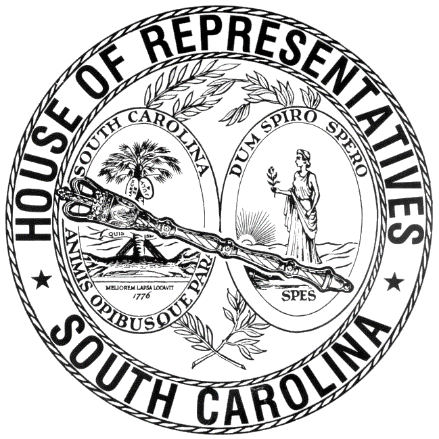 REGULAR SESSION BEGINNING TUESDAY, JANUARY 8, 2019 ________FRIDAY, APRIL 5, 2019(LOCAL SESSION)Indicates Matter StrickenIndicates New MatterThe House assembled at 10:00 a.m.Deliberations were opened with prayer by Rev. Charles E. Seastrunk, Jr., as follows:	Our thought for today is from Joel 2:26: “You shall eat in plenty and be satisfied, and praise the name of the Lord your God, who has dealt wondrously with you.”	Let us pray. Almighty God, we are grateful You have guided and cared for these Representatives and staff during this week. Keep them in Your love and care that they will have a safe and useful weekend. Give them rest for the days ahead. We remember our defenders of freedom and first responders as they protect and care for us. Bless our Nation, President, State, Governor, Speaker, staff, and all who make this system work. Heal the wounds, those seen and those hidden, of our brave warriors who suffer and sacrifice for our freedom. Lord, in Your mercy, hear our prayers. Amen. After corrections to the Journal of the proceedings of yesterday, the SPEAKER ordered it confirmed.SENT TO THE SENATEThe following Bills were taken up, read the third time, and ordered sent to the Senate:H. 3346 -- Reps. Yow, Lucas and Henegan: A BILL TO AMEND ACT 205 OF 1993, AS AMENDED, RELATING TO THE DISTRICT BOARD OF EDUCATION OF THE CHESTERFIELD COUNTY SCHOOL DISTRICT, SO AS TO REVISE THE FILING PERIOD FOR DECLARATIONS OF CANDIDACY.H. 3079 -- Reps. Pope, Burns, Bryant, Clyburn, Yow, Brown, Hixon and Forrest: A BILL TO AMEND SECTION 16-11-600, CODE OF LAWS OF SOUTH CAROLINA, 1976, RELATING TO TRESPASSING AND THE POSTING OF NOTICE OF TRESPASSING, SO AS TO ALLOW FOR A DIFFERENT METHOD OF THE POSTING OF NOTICE OF TRESPASSING INVOLVING CLEARLY VISIBLE PURPLE-PAINTED BOUNDARIES.H. 4245 -- Reps. Ligon, Kirby, Ott, Hewitt, Atkinson, Hiott, Hixon, Pope, Felder, V. S. Moss, D. C. Moss, B. Cox, Forrest, Simrill, Martin, B. Newton, Magnuson, Moore, Hyde, Simmons, Trantham, R. Williams, Jefferson, King, W. Cox and Gilliard: A BILL TO AMEND THE CODE OF LAWS OF SOUTH CAROLINA, 1976, BY ADDING ARTICLE 5 TO CHAPTER 17, TITLE 47 SO AS TO PROVIDE IT IS UNLAWFUL TO ADVERTISE, SELL, LABEL, OR MISREPRESENT AS "MEAT" OR "CLEAN MEAT" ALL OR PART OF A CARCASS THAT IS CELL-CULTURED MEAT/PROTEIN, OR IS NOT DERIVED FROM HARVESTED PRODUCTION LIVESTOCK OR POULTRY, AND TO PROVIDE A PENALTY.H. 4009 -- Reps. Hixon, Tallon, Johnson and R. Williams: A BILL TO AMEND SECTION 48-4-10, CODE OF LAWS OF SOUTH CAROLINA, 1976, RELATING TO THE ESTABLISHMENT OF THE DEPARTMENT OF NATURAL RESOURCES, SO AS TO UPDATE THE NAMES OF THE DIVISIONS OF THE DEPARTMENT; TO AMEND SECTION 48-4-30, RELATING TO THE GOVERNING BOARD OF THE DEPARTMENT OF NATURAL RESOURCES, SO AS TO REMOVE THE AT-LARGE BOARD MEMBER FROM THE BOARD; TO AMEND SECTION 48-4-70, RELATING TO THE GENERAL DUTIES OF THE BOARD, SO AS TO REMOVE THE BOND REQUIREMENT; TO AMEND SECTION 49-30-80, RELATING TO THE REMOVAL OF UNPERMITTED STRUCTURES, SO AS TO REMOVE CERTAIN REQUIREMENTS FOR THE DEPARTMENT OF NATURAL RESOURCES; TO AMEND SECTION 50-1-220, RELATING TO THE APPLICATION OF THE PROVISIONS OF SECTIONS 50-1-180 TO 50-1-230 TO CERTAIN LANDS, SO AS TO REMOVE A REFERENCE TO A REPEALED STATUTE; TO AMEND SECTION 50-3-90, RELATING TO GAME AND FISH CULTURE OPERATIONS AND INVESTIGATIONS, SO AS TO REMOVE CERTAIN REQUIREMENTS BEFORE AN INVESTIGATION MAY BE CONDUCTED; TO AMEND SECTION 50-3-110, RELATING TO THE SUPERVISION OF ENFORCEMENT OFFICERS, SO AS TO UPDATE THE AGENCY NAME AND DELETE A REFERENCE TO A DISCONTINUED PRACTICE; TO AMEND SECTION 50-3-130, RELATING TO UNIFORMS AND EMBLEMS OF ENFORCEMENT OFFICERS, SO AS TO GRANT AUTHORITY TO THE DEPARTMENT OF NATURAL RESOURCES TO PRESCRIBE THE OFFICIAL UNIFORM; TO AMEND SECTION 50-3-315, RELATING TO DEPUTY ENFORCEMENT OFFICERS, SO AS TO DELETE AN EXPIRED DIRECTIVE TO ESTABLISH A TRAINING PROGRAM; TO AMEND SECTION 50-3-320, RELATING TO THE TRANSMITTAL AND DELIVERY OF COMMISSIONS OF ENFORCEMENT OFFICERS, SO AS TO PROVIDE THE DEPARTMENT IS RESPONSIBLE TO MAINTAIN THE COMMISSIONS OF ENFORCEMENT OFFICERS AND TO DELETE A BOND REQUIREMENT; TO AMEND SECTION 50-3-350, RELATING TO THE OFFICIAL BADGE OF ENFORCEMENT OFFICERS, SO AS TO UPDATE THE AGENCY NAME FOR AN ENFORCEMENT OFFICER'S OFFICIAL BADGE; TO AMEND SECTION 50-3-395, RELATING TO THE AUTHORITY OF ENFORCEMENT OFFICERS TO ISSUE WARNING TICKETS, SO AS TO ALLOW THE DEPARTMENT TO ESTABLISH CERTAIN PROCEDURES WITHOUT PROMULGATING REGULATIONS; TO AMEND SECTION 50-3-510, RELATING TO THE DEPARTMENT OF NATURAL RESOURCES AUTHORITY TO CONTRACT FOR THE HARVEST OF TIMBER ON LANDS HELD BY THE DEPARTMENT, SO AS TO REQUIRE THE DEPARTMENT TO NOTIFY THE STATE FORESTER AT LEAST THIRTY DAYS PRIOR TO THE BIDDING OF TIMBER SALES; TO AMEND SECTION 50-5-25, RELATING TO DEPARTMENT OF NATURAL RESOURCES UNDER THE MARINE RESOURCES ACT, SO AS TO NO LONGER REQUIRE THE DEPARTMENT TO DEPOSIT FUNDS FROM THE SALE OF EXPERIMENTAL MARICULTURE PRODUCTS INTO A CERTAIN FUND; TO AMEND SECTION 50-5-2510, RELATING TO THE SUSPENSION OF SALTWATER PRIVILEGES FOR THE ACCUMULATION OF POINTS, SO AS TO ALTER THE REQUIREMENTS FOR THE NOTICE OF SUSPENSION; TO AMEND SECTION 50-5-2515, RELATING TO THE NOTICE OF SUSPENSION OF SALTWATER PRIVILEGES, SO AS TO MAKE A CONFORMING CHANGE; TO AMEND SECTION 50-9-960, RELATING TO THE MARINE RESOURCES FUND, SO AS TO ENCOURAGE DEVELOPMENT OF THE MARICULTURE INDUSTRY AND TO REQUIRE THE DEPOSIT OF REVENUE FROM SALES OF EXPERIMENTAL MARICULTURE PRODUCTS PRODUCED BY THE DEPARTMENT OF NATURAL RESOURCES TO THE MARINE RESOURCES FUND; TO AMEND SECTION 50-9-1140, RELATING TO THE SUSPENSION OF HUNTING AND FISHING PRIVILEGES, SO AS TO ALTER THE REQUIREMENTS FOR THE NOTICE OF SUSPENSION; TO AMEND SECTION 50-9-1150, RELATING TO THE NOTICE OF SUSPENSION OF HUNTING AND FISHING PRIVILEGES, SO AS TO PROVIDE THAT A PERSON OR ENTITY MAY APPEAL THE DECISION TO SUSPEND HUNTING AND FISHING PRIVILEGES UNDER THE ADMINISTRATIVE PROCEDURES ACT; TO AMEND SECTION 50-11-980, RELATING TO THE DESIGNATED WILDLIFE SANCTUARY IN CERTAIN AREAS OF CHARLESTON HARBOR, SO AS TO UPDATE THE BOUNDARIES OF THE WILDLIFE SANCTUARY; TO AMEND SECTION 50-13-675, RELATING TO NONGAME FISHING DEVICES PERMITTED IN CERTAIN BODIES OF WATER, SO AS TO PROHIBIT THE USE OF NONGAME FISHING DEVICES IN LAKE JOCASSEE; TO AMEND SECTION 50-13-1415, RELATING TO THE IMPORTATION, POSSESSION, OR PLACING OF WATER HYACINTH AND HYDRILLA IN THE WATERS OF THIS STATE, SO AS TO PROHIBIT THE POSSESSION, SALE, OR PLACEMENT OF CERTAIN AQUATIC PLANT PESTS; TO AMEND SECTION 50-15-10, RELATING TO DEFINITIONS APPLICABLE TO PROVISIONS PROTECTING NONGAME AND ENDANGERED WILDLIFE SPECIES, SO AS TO UPDATE THE CITATION OF THE FEDERAL LIST OF ENDANGERED SPECIES; TO AMEND SECTION 50-15-30, RELATING TO THE LIST OF ENDANGERED SPECIES, SO AS TO UPDATE THE CITATION TO THE FEDERAL REGULATION AND TO MOVE CERTAIN DUTIES TO THE DEPARTMENT OF NATURAL RESOURCES; TO AMEND SECTION 50-15-40, RELATING TO PROGRAMS FOR MANAGEMENT OF NONGAME AND ENDANGERED WILDLIFE, SO AS TO MOVE CERTAIN DUTIES TO THE DEPARTMENT OF NATURAL RESOURCES; TO AMEND SECTION 50-21-860, RELATING TO RESTRICTIONS ON THE USE OF AIRBOATS, SO AS UPDATE THE REFERENCE TO THE SECTION ESTABLISHING THE FRESHWATER-SALTWATER DIVIDING LINE; TO AMEND SECTION 50-23-11, AS AMENDED, RELATING TO WATERCRAFT DEALER DEMONSTRATION NUMBERS, SO AS TO ESTABLISH CERTAIN REQUIREMENTS FOR THE DEMONSTRATION NUMBER WHEN THE DEALER ALLOWS FOR THE OPERATION OF THE WATERCRAFT; TO REPEAL SECTION 1-30-75 RELATING TO THE TRANSFER OF AUTHORITY AND DUTIES FROM CERTAIN AGENCIES TO THE DEPARTMENT OF NATURAL RESOURCES; TO REPEAL SECTIONS 3-5-100 AND 3-5-170 BOTH RELATING TO CULTIVATING OYSTERS ON AREAS LEASED BY THE DEPARTMENT OF NATURAL RESOURCES; TO REPEAL SECTION 11-37-200 RELATING TO THE WATER RESOURCES COORDINATING COUNCIL; TO REPEAL ARTICLE 5 OF CHAPTER 3, TITLE 47 RELATING TO FERAL DOGS; TO REPEAL SECTIONS 47-3-510, 47-3-520, AND 47-3-550 ALL RELATING TO THE REGISTRATION OF DOGS; TO REPEAL SECTION 49-3-30 RELATING TO THE TRANSFER OF THE WATER RESOURCES COMMISSION TO THE DEPARTMENT OF NATURAL RESOURCES; TO REPEAL SECTIONS 49-30-40 THROUGH 49-30-60 ALL RELATING TO THE PUBLIC WATERS NUISANCE ABATEMENT ACT; TO REPEAL SECTIONS 50-3-10 AND 50-3-150 BOTH RELATING TO THE TRANSFER OF THE WILDLIFE AND MARINE RESOURCES DEPARTMENT TO THE DEPARTMENT OF NATURAL RESOURCES; TO REPEAL SECTION 50-3-180 RELATING TO THE MITIGATION TRUST FUND; TO REPEAL ARTICLE 11 OF CHAPTER 3, TITLE 50 RELATING TO THE CONSERVATION GRANT FUND; TO REPEAL SECTION 50-5-17 RELATING TO THE FLOUNDER POPULATION STUDY PROGRAM; TO REPEAL SECTION 50-5-2545 RELATING TO POINTS FOR VIOLATIONS OF MARINE RESOURCES LAWS RECEIVED PRIOR TO THE EFFECTIVE DATE OF THE MARINE RESOURCES ACT OF 2000; TO REPEAL SECTION 50-9-1160 RELATING TO JUDICIAL REVIEW OF A SUSPENSION OF HUNTING AND FISHING PRIVILEGES; TO REPEAL SECTION 50-11-851 RELATING TO THE PROHIBITION ON SHOOTING CARRIER PIGEONS; TO REPEAL SECTIONS 50-11-1110 AND 50-11-1120 BOTH RELATING TO THE AUTHORITY OF THE DEPARTMENT TO OPEN CERTAIN SEASONS UPON THE REQUEST OF A COUNTY LEGISLATIVE DELEGATION; TO REPEAL SECTIONS 50-11-1360 THROUGH 50-11-1430 ALL RELATING TO PEN-RAISED QUAIL; TO REPEAL SECTION 50-13-1936 RELATING TO FEES FOR OPERATION OF THE WALHALLA FISH HATCHERY; TO REPEAL ARTICLE 1 OF CHAPTER 19, TITLE 50 RELATING TO THE CHEROKEE FISH AND GAME CLUB; TO REPEAL ARTICLE 3 OF CHAPTER 19, TITLE 50 RELATING TO THE DARLINGTON COUNTY ADVISORY FISH AND GAME COMMISSION; TO REPEAL SECTIONS 50-19-210 THROUGH 50-19-240 ALL RELATING TO THE PRESTWOOD LAKE WILDLIFE REFUGE BOARD; TO REPEAL SECTION 50-19-250 RELATING TO THE PROHIBITION OF NIGHT FISHING IN A CERTAIN PORTION OF FOUR HOLE SWAMP; TO REPEAL SECTION 50-19-450 RELATING TO THE AUTHORITY TO PROMULGATE REGULATIONS TO MANAGE FISHERIES IN CERTAIN AREAS IN SPARTANBURG COUNTY; TO REPEAL ARTICLE 13 OF CHAPTER 19, TITLE 50 RELATING TO DEVICES ON THE LITTLE PEE DEE RIVER; TO REPEAL ARTICLE 17 OF CHAPTER 19, TITLE 50 RELATING TO THE DUTIES OF THE LEE COUNTY LEGISLATIVE DELEGATION TO PROTECT FISH AND GAME IN LEE COUNTY; TO REPEAL ARTICLE 19 OF CHAPTER 19, TITLE 50 RELATING TO THE MARION COUNTY FISH AND GAME COMMISSION AND THE ESTABLISHMENT OF THE SHELLY LAKE FISH SANCTUARY IN MARION COUNTY; TO REPEAL ARTICLE 21 OF CHAPTER 19, TITLE 50 RELATING TO FISH AND WILDLIFE PROJECTS IN MARLBORO COUNTY; TO REPEAL ARTICLE 25 OF CHAPTER 19, TITLE 50 RELATING TO HUNTING CROWS IN YORK COUNTY; TO REPEAL ARTICLE 27 OF CHAPTER 19, TITLE 50 RELATING TO FISHING IN YORK COUNTY; TO REPEAL SECTIONS 50-19-1710 THROUGH 50-19-1730 ALL RELATING TO THE CATAWBA-WATEREE FISH AND GAME COMMISSION; TO REPEAL SECTION 50-19-1935 RELATING TO THE DUTY TO MONITOR A BASS FISHERY IN THE WATEREE-SANTEE RIVERINE SYSTEM; TO REPEAL SECTION 50-19-2310 RELATING TO STRIPED BASS SEASONS IN LAKE GREENWOOD AND BOYD'S MILL; TO REPEAL SECTION 50-19-2330 RELATING TO THE REMOVAL AND CONTROL OF NONGAME FISH IN LAKE GREENWOOD AND BOYD'S MILL; TO REPEAL ARTICLE 23 OF CHAPTER 13, TITLE 51 RELATING TO THE ENOREE RIVER GREENWAY COMMISSION; TO REDESIGNATE ARTICLE 5 OF CHAPTER 19, TITLE 50 AS "SLADE LAKE FISHING"; AND TO REDESIGNATE ARTICLE 29 OF CHAPTER 19, TITLE 50 AS "FISHING AND HUNTING IN WATEREE LAKE".H. 4011 -- Reps. Hixon, Tallon, Johnson and R. Williams: A BILL TO AMEND SECTION 49-3-40, CODE OF LAWS OF SOUTH CAROLINA, 1976, RELATING TO THE DEPARTMENT OF NATURAL RESOURCES' DUTIES IN REGARDS TO WATER RESOURCE PLANNING AND COORDINATION, SO AS TO MAKE STATUTORY CHANGES TO REFLECT THE DUTIES OF THE DEPARTMENT; AND TO AMEND SECTION 49-3-50, RELATING TO MATTERS TO BE CONSIDERED BY THE DEPARTMENT IN EXERCISING ITS AUTHORITY UNDER THE WATER RESOURCES PLANNING AND COORDINATION ACT, SO AS TO REQUIRE THE DEPARTMENT TO CONSIDER THE NEED FOR MEASURES TO PREVENT SALTWATER INTRUSION ON GROUNDWATER AND SURFACE WATER AND PROTECT THE STATE'S AQUATIC RESOURCES.H. 4013 -- Reps. Hixon, Tallon, Johnson and R. Williams: A BILL TO AMEND SECTION 48-22-10, CODE OF LAWS OF SOUTH CAROLINA, 1976, RELATING TO THE CREATION OF THE STATE GEOLOGICAL SURVEY UNIT, SO AS TO CHANGE CERTAIN REQUIREMENTS FOR THE STATE GEOLOGIST; TO AMEND SECTION 48-22-30, RELATING TO THE POWERS AND DUTIES OF THE STATE GEOLOGIST, SO AS TO REQUIRE THAT THE STATE GEOLOGIST BECOME FAMILIAR WITH GEOLOGIC HAZARDS THROUGHOUT THE STATE; AND TO AMEND SECTION 48-22-40, RELATING TO THE DUTIES OF THE STATE GEOLOGICAL SURVEY UNIT, SO AS TO ESTABLISH NEW DUTIES FOR THE UNIT AND REMOVE CERTAIN MAPPING DUTIES.H. 4014 -- Reps. Hixon, Tallon, Johnson and R. Williams: A BILL TO AMEND SECTION 10-9-320, CODE OF LAWS OF SOUTH CAROLINA, 1976, RELATING TO THE LEASE OF DEVELOPMENT RIGHTS TO GEOTHERMAL RESOURCES, SO AS TO DESIGNATE THE DEPARTMENT OF HEALTH AND ENVIRONMENTAL CONTROL AS THE DESIGNATED AGENT IN SELECTING LANDS.H. 4015 -- Reps. Hixon, Tallon, Johnson and R. Williams: A BILL TO AMEND THE CODE OF LAWS OF SOUTH CAROLINA, 1976, BY REPEALING CHAPTER 11 OF TITLE 13 RELATING TO THE NEW HORIZONS DEVELOPMENT AUTHORITY.H. 4127 -- Reps. Ballentine and Cobb-Hunter: A BILL TO AMEND SECTION 43-21-200, CODE OF LAWS OF SOUTH CAROLINA, 1976, RELATING TO THE DEPARTMENT ON AGING'S PHYSICIAN STUDENT LOAN REPAYMENT PROGRAM, SO AS TO CHANGE THE PROGRAM'S ELIGIBILITY REQUIREMENTS.H. 3778 -- Reps. Lucas, G. M. Smith, Sandifer, Simrill, Murphy, Weeks, Pope, McCoy, Hayes, Clary, Stringer, Bannister, Elliott, B. Cox, Morgan, W. Cox, Stavrinakis, Cobb-Hunter and Fry: A BILL TO AMEND SECTION 12-6-3375, CODE OF LAWS OF SOUTH CAROLINA, 1976, RELATING TO THE TAX CREDIT FOR A PORT CARGO VOLUME INCREASE, SO AS TO INCREASE THE MAXIMUM AMOUNT OF THE AVAILABLE TAX CREDITS FOR PORT CARGO VOLUME INCREASES, AND TO PROVIDE FOR A PORT TRANSPORTATION CREDIT FOR THE COSTS OF TRANSPORTING FREIGHT, GOODS, AND MATERIALS FROM QUALIFYING FACILITIES LOCATED IN CERTAIN COUNTIES IN SOUTH CAROLINA TO A SOUTH CAROLINA PORT FACILITY; AND BY ADDING SECTION 12-36-2140 SO AS TO PROVIDE THAT A PORT FACILITY IS A DISTRIBUTION FACILITY FOR PURPOSES OF CERTAIN SALES TAX EXEMPTIONS.H. 4133 -- Reps. Weeks, G. M. Smith, Clyburn, Stavrinakis, Gilliard, Bales, Hosey, Henderson-Myers, R. Williams, Rutherford, Alexander and Forrest: A BILL TO AMEND SECTION 12-6-3530, CODE OF LAWS OF SOUTH CAROLINA, 1976, RELATING TO COMMUNITY DEVELOPMENT TAX CREDITS, SO AS TO ALLOW A TAX CREDIT OF FIFTY PERCENT OF ANY CASH DONATION TO A COMMUNITY DEVELOPMENT CORPORATION OR COMMUNITY DEVELOPMENT FINANCIAL INSTITUTIONS, TO DELETE AN AGGREGATE CREDIT PROVISION AND SET AN ANNUAL LIMIT, TO ESTABLISH TAX CREDIT RESERVE ACCOUNTS FOR THE FIRST THREE QUARTERS OF EACH TAX YEAR SO AS TO AVOID THE DEPLETION OF CREDITS BY AN INDIVIDUAL TAXPAYER, TO DELETE THE PRO-RATA DISTRIBUTION OF TAX CREDITS, TO ALLOW FINANCIAL INSTITUTIONS WITH TAX LIABILITIES IN THIS STATE TO INVEST IN COMMUNITY DEVELOPMENT CORPORATIONS FOR THE PURPOSE OF RECEIVING A TAX CREDIT, AND TO PROVIDE THAT RETURNS ON INVESTMENTS IN CERTIFIED COMMUNITY DEVELOPMENT CORPORATIONS AND CERTIFIED COMMUNITY DEVELOPMENT FINANCIAL INSTITUTIONS MAY NOT EXCEED THE TOTAL AMOUNT OF THE INITIAL INVESTMENT; AND TO AMEND SECTION 4 OF ACT 314 OF 2000, AS AMENDED, RELATING TO COMMUNITY DEVELOPMENT CORPORATIONS AND FINANCIAL INSTITUTIONS, SO AS TO EXTEND THE PROVISIONS OF THE SOUTH CAROLINA COMMUNITY ECONOMIC DEVELOPMENT ACT UNTIL JUNE 30, 2023.ORDERED ENROLLED FOR RATIFICATIONThe following Bill was read the third time, passed and, having received three readings in both Houses, it was ordered that the title be changed to that of an Act, and that it be enrolled for ratification:S. 214 -- Senators Kimpson, Sheheen, Gregory, Campsen and Scott: A BILL TO AMEND THE CODE OF LAWS OF SOUTH CAROLINA, 1976, BY ADDING SECTION 12-36-71 SO AS TO DEFINE "MARKETPLACE FACILITATOR"; TO AMEND SECTIONS 12-36-70, 12-36-90, AND 12-36-130, ALL RELATING TO SALES TAX DEFINITIONS, SO AS TO FURTHER INFORM MARKETPLACE FACILITATORS OF THEIR REQUIREMENTS; AND TO AMEND SECTION 12-36-1340, RELATING TO THE COLLECTION OF SALES TAX BY RETAILERS, SO AS TO FURTHER INFORM MARKETPLACE FACILITATORS OF THEIR REQUIREMENTS.ADJOURNMENTAt 10:35 a.m. the House, in accordance with the ruling of the SPEAKER, adjourned to meet at 12:00 noon, Tuesday, April 9.***H. 3079	1H. 3346	1H. 3778	8H. 4009	2H. 4011	6H. 4013	7H. 4014	7H. 4015	7H. 4127	7H. 4133	8H. 4245	2S. 214	9